ČESKÁ REPUBLIKA ZÁPISY 8.A, 8.BMgr. Nela MacháčkováMEZINÁRODNÍ SPOLUPRÁCE1993 vstup do OSN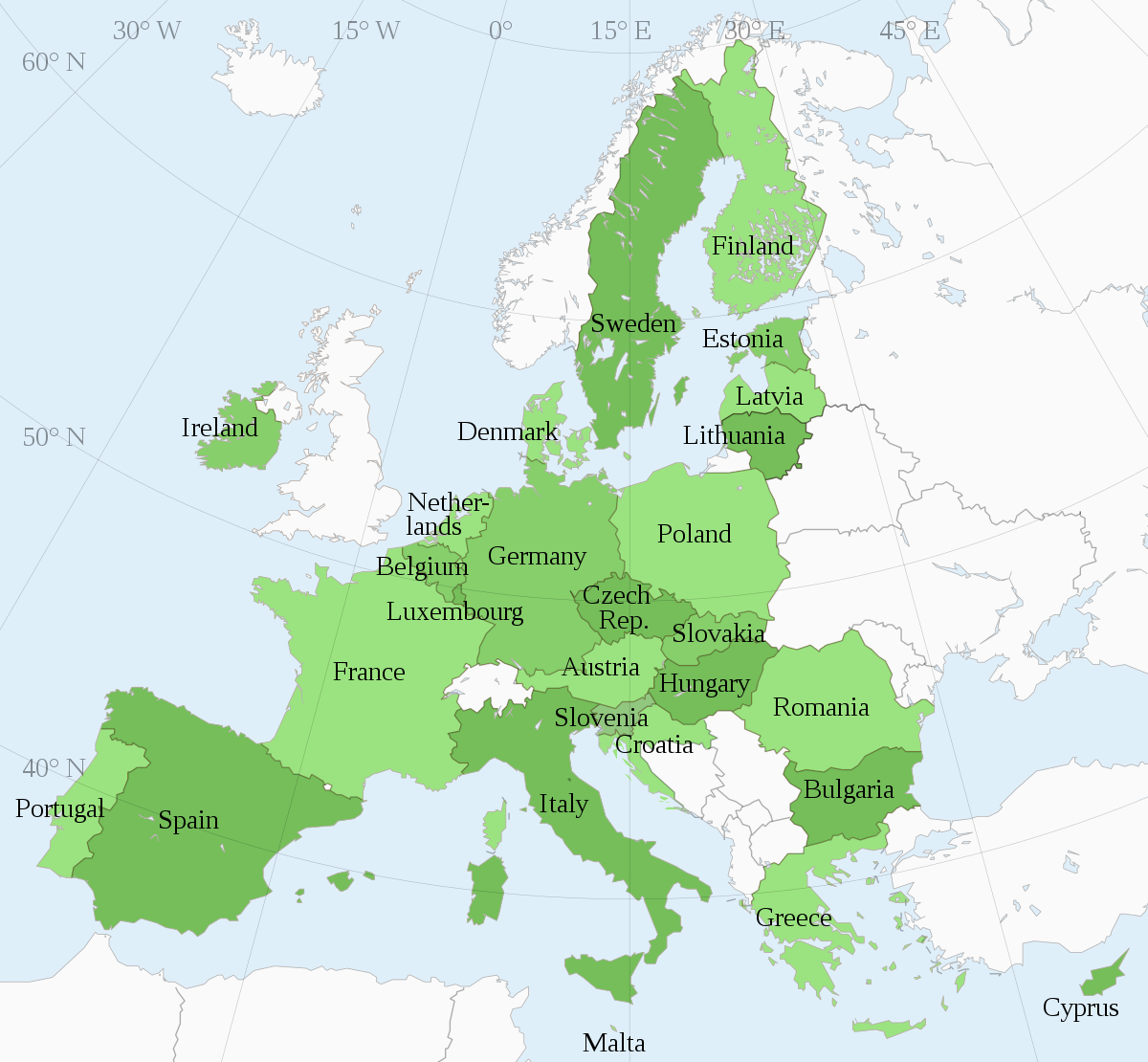 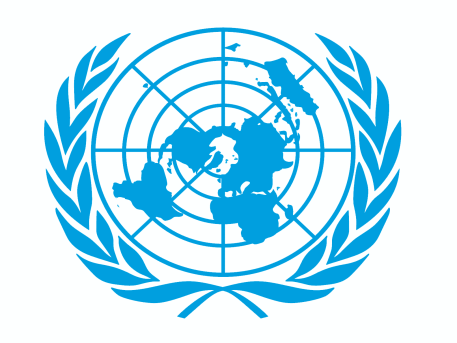 1999 vstup do NATO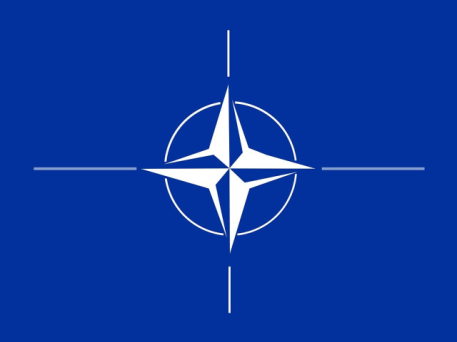 2004 vstup do EU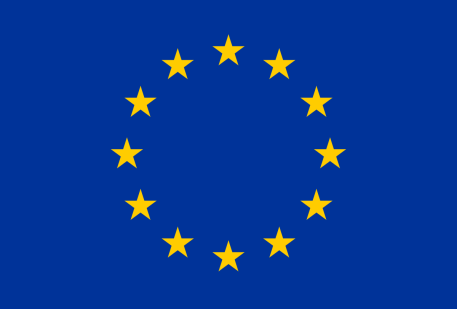 CESTOVNÍ RUCHMinule jste si jistě dohledali všech 12 památek UNESCO. Nyní je Vaším úkolem dané památky zakreslit na mapu ČR.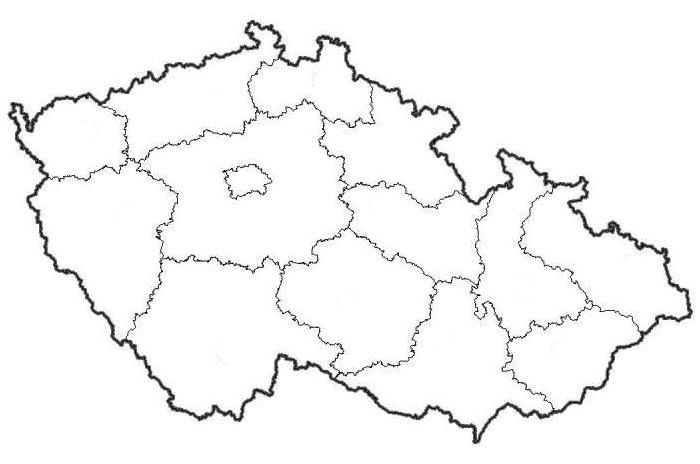 